ROTINA DO TRABALHO PEDAGÓGICO PARA SER REALIZADA EM DOMICÍLIO (BII-B) - Prof.ª LÍDIA > Data:23/08 a 27/08 de 2021Creche Municipal “Maria Silveira Mattos”OBS: Não esqueçam de registrar os momentos com fotos ou pequenos vídeos e enviar para professora.SEGUNDA-FEIRATERÇA-FEIRAQUARTA-FEIRAQUINTA-FEIRASEXTA-FEIRA*** BERÇÁRIO II-B*Hora da Música: Fagner - O Leão (Lyric Video)https://www.youtube.com/watch?v=hb-JSVK6L3Q (O link será disponibilizado no grupo).*Objetivo: Trabalhar diferentes ritmos musicais, *Desenvolvimento: -Coloque o vídeo para o bebê assistir, se ele não quiser ver, coloque apenas para ele ouvir e cante a música. Incentive o bebê a imitar o leão.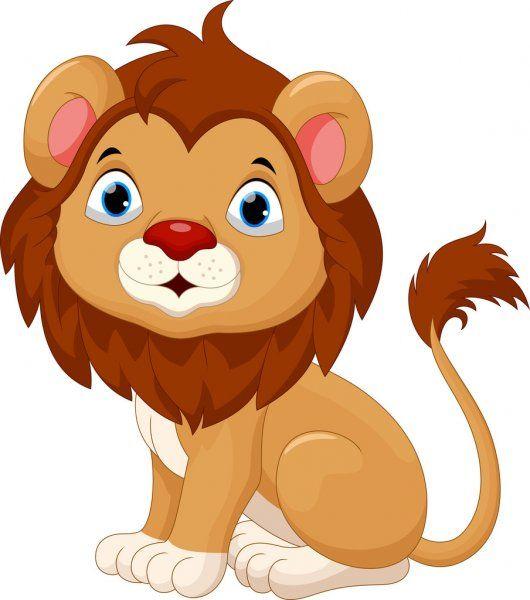 *** BERÇÁRIO II-B*Hora da atividade: Sequência Didática Álbum do Bebê: Meu Primeiro Desenho Com Tinta Guache*Objetivo: Trabalhar a identidade e autonomia do bebê.*Desenvolvimento:Responda a atividade 19 do Álbum do Bebê –  Segure  a mãozinha do bebê e coloque seus dedinhos na tinta, depois passe seus dedinhos na folha, estimule o bebê a pintar a maior parte da folha.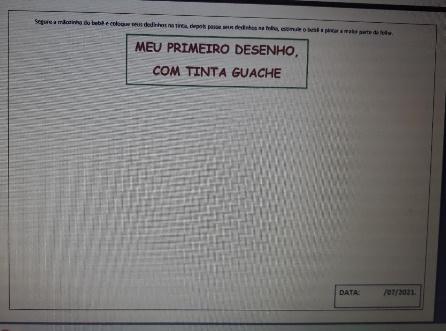 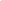 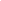 *** BERÇÁRIO II-B*Hora da atividade: Transporte com Esponja *Objetivo: estímulo dos músculos das mãos, coordenação motora fina, concentração, experimentar diferentes texturas e desenvolver conceitos (cheio, vazio)*Materiais: - 2 Vasilhas   uma com água e a outra seca;-Esponja de lavar louça (sem a parte verde), ou qualquer outra que tiver em casa.*Desenvolvimento: Escolha o local onde será realizada a atividade, pegue a vasilha com água e coloque do lado da vasilha seca, recorte a esponja em pelo menos quatro partes, tire o a parte verde, depois coloque dentro da vasilha com água. Convide o bebê para participar da atividade. Mostre como fazer, pegue a esponja com água e aperte com força, pois a água   deve ser transferida de uma vasilha para outra, depois entregue uma para o bebê e auxilie se necessário.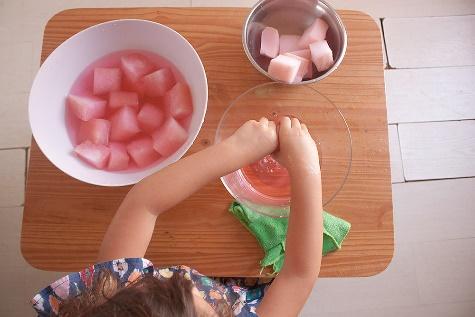 *** BERÇÁRIO II-B*Hora da história: A minhoca e o leão, gravado pela professora Lídia.(O link será disponibilizado no grupo).*Objetivo: Demonstrar interesse ao ouvir a leitura de poemas, histórias cantadas, contadas ou lidas.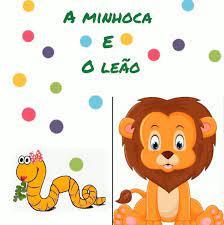 *** BERÇÁRIO II-B *Hora da atividade: Fabricando um chapéu de jornal -        Independência do Brasil*Objetivo:- Estimular o corpo, gestos e movimentos. *Desenvolvimento:  Família o chapéu pode ser feito de jornal, revistas ou folhas de cadernos velhos (vocês irão precisar de mais de uma folha se for de caderno, será necessário emendar uma na outra). -Siga o passo a passo do vídeo. https://www.youtube.com/watch?v=8Dwr0wgrt0E -Depois de pronto, coloque na cabeça do seu bebê e brinque com ele. escutando  a música. 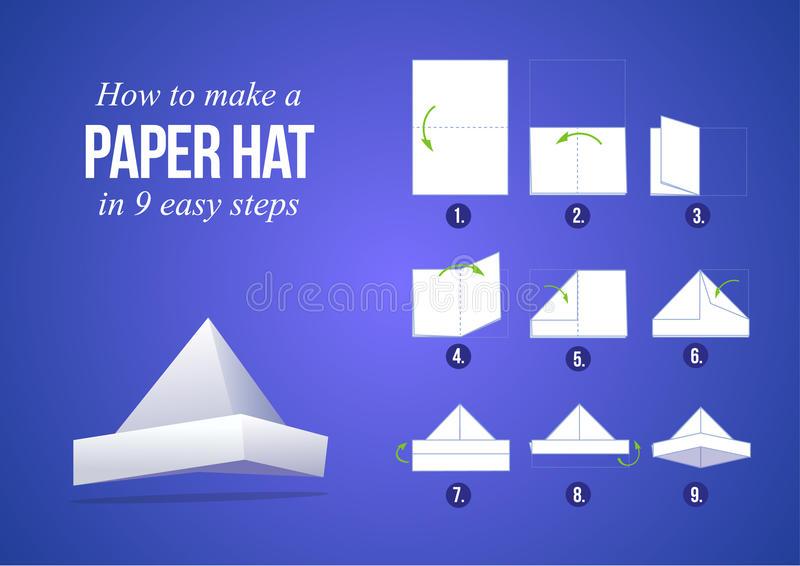 